Trumskolan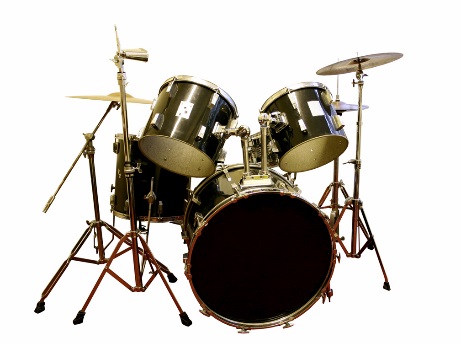 Formulär för att dokumentera utveckling i trumspel, fortsättningsnivå – Sätunaskolan, läsåret 14/15
Vi utgår från materialet Trumskolan (folkbildning.net/projekt/trumskolan/index.html)Namn:________________________LektionProvatKlarat00 – Trummornas namn01 – Åttondelsintro02 – Åttondelskomp 103 – Åttondelskomp 204 – Åttondelskomp 305 – Åttondelskomp 406 – Fjärdedelskomp 107 – Fjärdedelskomp 208 – Fjärdedelskomp 309 – Fjärdedelskomp 410 – Sextondelskomp 111 – Sextondelskomp 212 – Sextondelskomp 313 – Sextondelskomp 414 – Sextondel VH 115 – Sextondel VH 216 – Sextondel VH 317 – Sextondel VH 418 – Offbeat 119 – Offbeat 220 – Hur man räknar21 – Hi-hat-lyft22 – Åttondelsaccenter23 – Triolintro24 – Trioler 125 – Trioler 226 – Shuffle 127 – Shuffle 228 – Synkoper 129 – Synkoper 2LektionProvatKlarat30 – Paradiddel31 – Paradiddelkomp32 – Country/trainfeel33 – Triolaccenter 134 – Triolaccenter 235 – Groove 1a36 – Groove 1b37 – Groove 238 – Groove 539 – Teknikgymnastik 140 – Teknikgymnastik 241 – Trumfill 142 – Trumfill 243 – Fotteknik44 – Cymbalfångaren45 – Dubbelbas 146 – Dubbelbas 247 – Dubbelsnurran48 – Hi-hat dubbelslag49 – Tre mot fyra50 – Vals51 – Jazzvals52 – 5/4 och 5/853 – 6/854 – 7/4 och 7/855 – Bossa Nova56 – Samba57 – Soca58 – Linjärt59 – Latinkomp60 – Half-time shuffle61 – R&B shuffle62 – Ghost notes63 – Vispar64 – Jazz 165 – Jazz 266 – Jazz 367 – Jazz 468 – Fjärdedelssynkoper69 – 6 mot 4 groove70 – Hi-hat 171 – Hi-hat 272 – Kantslag73 – Olika tempon74 – 16-delsvariationer75 – Åttondelssynkoper76 – Synkoperade trioler77 – Växlingar78 – Sjutakt